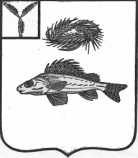 АДМИНИСТРАЦИЯ
             МАРЬЕВСКОГО МУНИЦИПАЛЬНОГО ОБРАЗОВАНИЯ ЕРШОВСКОГО РАЙОНАСАРАТОВСКОЙ ОБЛАСТИПОСТАНОВЛЕНИЕот 11.03.2020г.                                    № 6		  	   		                 В соответствии с Бюджетным кодексом РФ от 31.07.1988 №145-ФЗ, Федеральным законом РФ от 6 октября 2003 года №131-ФЗ «Об общих принципах организации местного самоуправления в Российской Федерации», руководствуясь Уставом Марьевского муниципального образования Ершовского района, администрация Марьевского муниципального образования Ершовского района Саратовской области, ПОСТАНОВЛЯЕТ:Внести в постановления администрации Марьевского муниципального образования Ершовского района от 21.11.2017 №47 «Об утверждении целевой программы «Обеспечение первичных мер пожарной безопасности Марьевского муниципального образования на 2018-2020 годы» следующие изменения:В наименовании постановления, в пункте 1 постановления, в наименовании приложения к постановлению, в паспорте программы слова «целевая программа» заменить словами «муниципальная программа».Дополнить Приложение разделом 6 следующего содержания:«Сведения о целевых показателях муниципальной Программы.Разместить настоящее решение на официальном сайте администрации Ершовского  муниципального района.Глава Марьевского муниципального образования               С.И. Яковлев   О внесении изменений в постановление администрации Марьевского муниципальногообразования от 21.11.2017 №47 Наименование показателяЕдиница измеренияЗначение показателейЗначение показателейЗначение показателей2018 год2019 год2020 годУлучшение готовности реагирования сил и средств к осуществлению первичных мер пожарной безопасности%304050